Oriented Assembly of Functional Mesoporous Materials with Multi-Level ArchitecturesDongyuan ZhaoAA Department of Chemistry, Laboratory of Advanced Materials and Collaborative Innovation Center of Chemistry for Energy Materials, Fudan University, Shanghai 200433, P. R. ChinaAbstractFunctional mesoporous materials with multi-level architectures possess both unique properties of high surface area, large pore channels and volume based on mesostructures, and abundant optical, electrical, magnetic properties based on inorganic nanomaterials, showing great potential applications on catalysis, adsorption, separation, biomedicines and so on. Here we present the development and progress for the synthesis of the spherical functional mesoporous nanoparticles from novel “oriented assembly” strategy by interfacial control. A series of new synthesis approaches have been developed based on the oriented assembly strategy in my group, including the confined micro-emulsion self-assembly, liquid-liquid bi-phase synthesis, evaporation-driven oriented/aggregation assembly, anisotropic growth of mesoporous, and interface driven orientation arrangement, etc. Novel mesoporous nanospheres with one-level and multi-level architectures can be well synthesized, such as core-shell, yolk-shell, multi-shell, film structures for silica, TiO2, carbon spheres, 3D mesoporous bouquet-posy-like TiO2 multi-level superstructures and asymmetric Janus, single-hole hollow, nano-thermometer, hemispheres structures etc. The obtained functional mesoporous nanospheres with regularly multi-level architectures possess uniform and controllable mesopore channels, high surface area, large pore volume and open frameworks, showing great potential applications on catalysis, adsorption & separation, biomedicines and energy conversion & storage.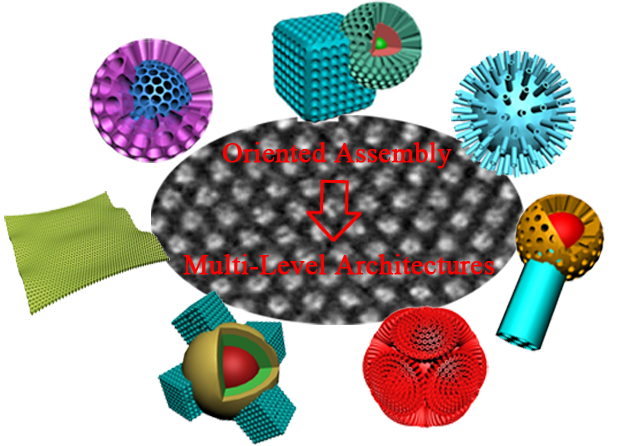 Figure 1. Scheme illustrations of the obtained functional mesoporous materials with multi-level architectures based on the novel oriented assembly strategy. ReferencesJ. Am. Chem. Soc., 2008, 130, 28; Angew. Chem. Int. Ed., 2010, 49, 7987; J. Am. Chem. Soc., 2012, 134, 1186; Adv. Mater., 2013, 25, 5129; Angew. Chem. Int. Ed., 2014, 53, 5366. J. Am. Chem. Soc., 2014, 136, 15086; Nano Lett., 2014, 14, 923; J. Am. Chem. Soc., 2015, 137, 2803; Nano Lett., 2015, 15, 2186. Science Adv., 2015, 1, e1500166; J. Am. Chem. Soc., 2015, 137, 5903; ACS Central Science, 2015, 1, 400; Nature Chem., 2016, 8, 171; Adv. Mater., 2017, 29, 1701652; J. Am. Chem. Soc., 2017, 139, 517; J. Am. Chem. Soc., 2018, 140, 4135; J. Am. Chem. Soc., 2018, 140, 10009; Chem, 2018, 4, 2436; J. Am. Chem. Soc., 2019, 141, 7073.